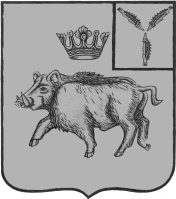 АДМИНИСТРАЦИЯЦАРЕВЩИНСКОГО МУНИЦИПАЛЬНОГО ОБРАЗОВАНИЯБАЛТАЙСКОГО МУНИЦИПАЛЬНОГО РАЙОНА САРАТОВСКОЙ ОБЛАСТИПОСТАНОВЛЕНИЕот 09.12.2019  № 82c.ЦаревщинаОб утверждении Правил содержания домашних животных, отлова, содержания и использования безнадзорных домашних животных на территории Царевщинского  муниципального образования В целях гуманного обращения с домашними животными, обеспечения безопасности граждан от неблагоприятного воздействия домашних животных, надлежащего санитарного состояния территории Царевщинского муниципального образования, а также регулирования численности безнадзорных домашних животных, в соответствии с Федеральным законом от 06.10.2003 № 131-ФЗ                    (ред. от 02.08.2019) "Об общих принципах организации местного самоуправления в Российской Федерации", руководствуясь статьей 33 Устава Царевщинского муниципального образования Балтайского муниципального района Саратовской области,ПОСТАНОВЛЯЮ:1. Утвердить прилагаемые Правила содержания домашних животных, отлова, содержания и использования безнадзорных домашних животных на территории Царевщинского муниципального образования согласно приложению.2. Настоящее постановление вступает в силу со дня его обнародования.3. Контроль за исполнением настоящего постановления оставляю за собой.Глава Царевщинскогомуниципального образования                                               Д.В.МорозовПравила  содержания домашних животных, отлова, содержания и использования  безнадзорных домашних животных на территории Царевщинского муниципального образования I. Общие положения1.1. Правила содержания домашних животных, отлова, содержания и использования безнадзорных домашних животных на территории Царевщинского муниципального образования (далее - Правила) разработаны в соответствии с Гражданским кодексом Российской Федерации, санитарными и ветеринарными нормами и правилами, иными нормативными правовыми актами.1.2. Настоящие Правила устанавливают нормы для владельцев домашних животных и лиц, обеспечивающих исполнение мероприятий по отлову, содержанию и использованию безнадзорных домашних животных.1.3. Настоящие Правила устанавливают:- условия содержания домашних животных и порядок их выгула;- права и обязанности владельцев домашних животных;- порядок отлова и содержания безнадзорных домашних животных;- порядок захоронения (кремации) трупов (останков) домашних и безнадзорных домашних животных.Регистрация домашних животных осуществляется в соответствии с законодательством.1.4. Настоящие Правила не распространяются на отношения в сфере содержания сельскохозяйственных животных, используемых для получения продуктов питания и сырья животного происхождения.1.5. В тексте настоящих Правил понятия, термины используются в следующих значениях:домашние животные - собаки, кошки, декоративные и экзотические животные, в том числе рептилии, грызуны и нетрадиционные животные для климатической зоны, в которой расположено муниципальное образование, и имеющие собственника (владельца);владельцы домашних животных - юридические и (или) физические лица, имеющие домашних животных на праве собственности, на правах содержания или пользования, а также на иных правах, установленных законодательством Российской Федерации;безнадзорные домашние животные - домашние животные, находящиеся в общественных местах без сопровождающего лица, за исключением случаев, когда животное временно находится на привязи;животные, требующие особой ответственности владельца, - собаки с высотой холки более 30 см. Животные иных видов, являющиеся потенциально опасными для жизни и здоровья людей в силу природных особенностей поведения (неуправляемые и непредсказуемые), а также являющиеся природными носителями потенциально опасных микроорганизмов;свободный выгул - выгул домашних животных без поводка и намордника или без вольера (клетки, контейнера и т.п.);короткий поводок - поводок длиной не более 0.8 м;деятельность по отлову безнадзорных домашних животных - деятельность юридических и физических лиц, в том числе индивидуальных предпринимателей, имеющих специальное оборудование, технику и средства для осуществления отлова, иммобилизации (обездвижения), временного содержания и изоляции безнадзорных домашних животных.1.6. Правила основываются на принципах нравственного и гуманного отношения к животным и распространяются на всех владельцев домашних животных, включая организации, независимо от организационно-правовых форм, и индивидуальных предпринимателей, находящихся на территории муниципального образования.II. Условия содержания домашних животных и их выгула2.1. Содержание домашних животных разрешается при условии соблюдения санитарно-гигиенических, ветеринарно-санитарных и иных требований законодательства Российской Федерации, Саратовской области, а также настоящих Правил.2.2. Содержание домашних животных в жилых помещениях возможно только с согласия всех совершеннолетних проживающих и при отсутствии у всех совместно проживающих медицинских противопоказаний.2.3. Не допускается содержание домашних животных в помещениях многоквартирного дома, не являющихся частями квартир и предназначенных для обслуживания более одного помещения в данном доме, в том числе на крыльцах, межквартирных лестничных площадках, лестницах, крышах, в подъездах, тамбурах, коридорах, на технических этажах и чердаках, на открытых балконах и лоджиях, а также на территориях многоквартирных жилых домов.2.4. Временное пребывание лиц с домашними животными в общежитиях и гостиницах допускается с согласия администрации указанных организаций с соблюдением санитарно-гигиенических, ветеринарно-санитарных и иных требований законодательства Российской Федерации, Саратовской области, настоящих Правил, а также в соответствии с правилами внутреннего распорядка, установленными в данных заведениях.2.5. Запрещается оставлять домашних животных без надзора, а также в бедственном положении. В случае длительного отсутствия владелец домашнего животного обязан поместить животное на временное содержание куратору или передать его на временное содержание заинтересованным лицам.В случае невозможности дальнейшего содержания домашнего животного владелец обязан принять меры к дальнейшему устройству домашнего животного.2.6. Запрещается бесконтрольное разведение домашних животных. Владелец домашнего животного обязан принимать меры по предотвращению появления нежелательного приплода посредством их временной изоляции, применения контрацептивных средств или проведения кастрации (выхолащивания), стерилизации.2.7. Перевозка домашних животных в общественном транспорте должна производиться:собак - в ошейнике, на коротком поводке, в наморднике (кроме собак карликовых пород);кошек и собак карликовых пород, экзотических животных - в специальных переносных контейнерах для перевозки животных, клетках.Перевозка осуществляется по общим правилам, установленным на транспорте.2.8. При переходе через улицу владелец собаки обязан взять ее на короткий поводок во избежание дорожно-транспортного происшествия и гибели животного.2.9. При выгуле собак владельцы должны соблюдать следующие требования:2.9.1. Выводить собак из жилых помещений (домов) на дворовую площадку и на улицу только на коротком поводке. Это требование должно быть соблюдено и при возвращении.2.9.2. В многолюдных и общественных местах собака должна находиться только на коротком поводке и в наморднике.Спускать собаку с поводка можно только в наморднике, в местах, отведенных для выгула собак, в малолюдных местах (лесных массивах, зеленых зонах, пустырях и т.п.), при условии обеспечения безопасности для жизни и здоровья людей, а также исключения нападения собаки на людей и других животных.2.9.3. Запрещается выгул домашних животных:- без сопровождающего лица;- лицами в состоянии алкогольного, наркотического и (или) токсического опьянения;- лицами, не достигшими 16-летнего возраста, - животных, требующих особой ответственности владельца;- лицами, признанными недееспособными;- вблизи мест остановки общественного транспорта, в местах проведения массовых мероприятий, на территориях детских, образовательных, физкультурно-спортивных и медицинских организаций, организаций культуры, детских и спортивных игровых площадок, в зонах отдыха и иных территориях, не предназначенных для выгула.2.10. Запрещается допускать домашних животных в общественные здания и помещения, павильоны, киоски, а также в помещения детских, образовательных, медицинских организаций, организаций, осуществляющих торговлю и оказывающих услуги общественного питания, бытового обслуживания, организаций культуры (за исключением случаев проведения выставок, зрелищных и массовых мероприятий с участием животных), религиозных организаций (объединений), кроме служебных собак и собак-поводырей.2.11. Допускается оставлять собак на короткий период, но не более одного часа в наморднике и на привязи коротким поводком при соблюдении условий безопасности людей.2.12. При временном помещении собаки на привязь владелец собаки обязан создать следующие условия безопасности людей:- исключить возможность самопроизвольного снятия собаки с привязи;- исключить возможность нападения собаки на людей;- обеспечить возможность свободного и безопасного передвижения людей и проезда транспортных средств.2.13. Владельцам собак, имеющим во владении и (или) пользовании земельные участки, разрешается содержать на этих участках собак в свободном выгуле только на территории, имеющей ограждение или средства, исключающие проникновение собаки за ее пределы. О наличии собаки владелец обязан поместить надпись перед входом на земельный участок.2.14. Владельцы, имеющие закрепленные территории, охраняемые собаками, могут содержать собак на своих земельных участках, базах, складах, производственных помещениях и зонах в свободном выгуле только в ночное время и на огороженной территории. В дневное время собаки должны находиться на привязи или в вольерах.2.15. Запрещается организовывать и проводить бои с участием собак, а также разводить, содержать, отлавливать домашних животных с целью получения сырьевого ресурса.2.16. Выставки и массовые мероприятия с участием домашних животных проводятся при соблюдении санитарно-гигиенических, ветеринарно-санитарных и иных требований нормативных правовых актов и настоящих Правил.2.17. Свободный выгул декоративных и экзотических животных не допускается.2.18. После смерти домашнего животного владельцы на договорной основе сдают его специализированной организации, при этом направляют регистрационное удостоверение и регистрационный номер умершего животного в то учреждение, в котором оно было зарегистрировано.III. Права и обязанности владельцев домашних животных3.1. Владельцы домашних животных имеют право:- содержать домашних животных в соответствии с настоящими Правилами;- получать необходимую информацию о порядке содержания, разведения собак, кошек и других домашних животных в обществах (клубах) владельцев и любителей домашних животных, ветеринарных и иных специализированных организациях;- подвергать кастрации (выхолащиванию), стерилизации принадлежащих им домашних животных;- сдавать домашних животных в приюты, зоозащитные организации и иные организации, а также передавать кураторам для их временного содержания;- за свой счет производить эвтаназию и захоронение (кремацию) домашних животных в соответствии с действующим законодательством и нормативно-правовыми актами;- получать информацию в исполнительных органах местного самоуправления муниципального образования об организациях, осуществляющих деятельность по отлову, временному содержанию, захоронению (кремации) животных;- при потере домашнего животного в течение пяти рабочих дней со дня потери обращаться в организацию по отлову безнадзорных животных;- имеют иные права, установленные настоящими Правилами, действующим законодательством Российской Федерации, Саратовской области и муниципальными правовыми актами.3.2. Владельцы домашних животных обязаны:1) содержать животное в соответствии с его биологическими особенностями, гуманно обращаться с животным, не оставлять его на длительный срок без присмотра, без пищи и воды, не допускать жестокого обращения, а в случае заболевания животного своевременно прибегать к ветеринарной помощи;2) поддерживать надлежащее санитарное состояние мест проживания домашних животных и территорий, на которых осуществляется их выгул;3) не допускать загрязнения продуктами жизнедеятельности домашних животных помещений многоквартирного дома, не являющихся частями квартир и предназначенных для обслуживания более одного помещения в данном доме, в том числе крылец, межквартирных лестничных площадок, лестниц, крыш, подъездов, тамбуров, коридоров, технических этажей и чердаков, а также дворов, тротуаров улиц, газонов, детских и спортивных игровых площадок, зеленых зон отдыха в пределах поселка и иных территорий, не предназначенных для выгула;4) ликвидировать загрязнения продуктами жизнедеятельности домашнего животного;5) принимать меры к обеспечению тишины в жилых помещениях при содержании домашнего животного;6) при выгуле домашних животных принимать меры по обеспечению тишины и покоя граждан;7) своевременно доставлять домашних животных в ветеринарные учреждения для освидетельствования и обязательной вакцинации против потенциальных заболеваний;8) сообщать немедленно в ветеринарные учреждения, органы здравоохранения обо всех случаях укусов домашним животным человека или животного, а также доставлять животное в ближайшее ветеринарное учреждение для осмотра и постановки на карантин под наблюдением специалистов в течение необходимого срока;9) немедленно сообщать в ветеринарные учреждения о случаях внезапного падежа домашних животных или подозрении на заболевание этих животных опасными для человека болезнями. До прибытия ветеринарных специалистов провести изоляцию заболевшего или умершего животного;10) выполнять иные обязанности, установленные настоящими Правилами, действующим законодательством Российской Федерации, Саратовской области, а также санитарными и ветеринарными нормами и правилами.3.3. Собаки и кошки, принадлежащие гражданам и юридическим лицам, подлежат:1) обязательной регистрации в 2-недельный срок с момента приобретения, включающей в себя осмотр животных, мечение общедоступными методами (клеймение, чипирование и др.), выдачу паспорта животного международного образца и занесение данных владельца и животного в базу данных;2) ежегодной перерегистрации, включающей осмотр животного;3) вакцинации против особо опасных и высококонтагиозных заболеваний - бешенства, чумы плотоядных, паро-вирусного энтерита, аденовирусного гепатита, дерматомикозов - в соответствии с планом вакцинации, выбранном владельцем животного.Обязательной регистрации и перерегистрации также подлежат и птицы.3.4. Домашнее животное может быть изъято у его владельца по решению суда или в ином порядке в случаях, предусмотренных действующим законодательством Российской Федерации.IV. Порядок отлова и содержаниябезнадзорных домашних животных4.1. Отлов, временное содержание, захоронение (кремацию) безнадзорных домашних животных, трупов (останков) животных могут осуществлять любые юридические лица, независимо от организационно-правовой формы, формы собственности, места нахождения и места происхождения капитала, или любые физические лица, в том числе индивидуальные предприниматели, на основании заключенного муниципального контракта, соглашений, договоров между хозяйствующими субъектами (далее - организации), определяемые по результатам торгов на выполнение работ, оказание услуг для муниципальных нужд.4.2. Отлов и временное содержание безнадзорных домашних животных производится в целях обеспечения регулирования численности безнадзорных животных, профилактики бешенства и других, потенциально опасных для человека заболеваний, обеспечения эпидемиологического благополучия населения и условий безопасности граждан или в целях возвращения безнадзорных домашних животных владельцам.4.3. Отлову подлежат безнадзорные домашние животные, находящиеся на улицах и в иных общественных местах без сопровождающих их лиц, кроме оставленных владельцами на привязи у магазинов, аптек, предприятий бытового обслуживания, поликлиник и иных учреждений.4.4. Запрещается жестокое обращение с безнадзорными домашними животными при их отлове, транспортировке и временном содержании.4.5. Отлов безнадзорных домашних животных осуществляется с использованием специально оборудованных транспортных средств, необходимых для перевозки отловленных животных, и специальных технических приспособлений, не травмирующих их при отлове.Отлов безнадзорных домашних животных может производиться при помощи средств временной иммобилизации, сеток, ловушек с использованием пищевых приманок. Использование при отлове безнадзорных домашних животных приспособлений, которые травмируют животных (проволочных петель, крюков и прочее), не допускается.Не допускается отстрел безнадзорных животных из стрелкового оружия и применение средств дистанционной эвтаназии, кроме случаев агрессивного поведения животного, угрожающего жизни и здоровью людей, экстренной защиты граждан, безнадежно больных или травмированных животных или при невозможности использовать способы отлова безнадзорных домашних животных.4.6. Организация по отлову безнадзорных животных обязана проводить инструктаж работников и выдавать им средства отлова, обеспечивать работников транспортными средствами и средствами безопасности. По требованию заинтересованных лиц работники организации обязаны представить необходимые документы, подтверждающие право на выполнение мероприятий по отлову, содержанию, захоронению (кремации) безнадзорных домашних животных.4.7. Отлов безнадзорных домашних животных осуществляется организацией в соответствии с графиком их отлова, согласованным с уполномоченным органом, а также по заявлениям граждан или в случаях массового скопления безнадзорных животных. Организация информирует население в средствах массовой информации о сроках и периодичности отлова животных.4.8. Работникам, осуществляющим отлов безнадзорных домашних животных, запрещается изымать животных из квартир без разрешения владельца или без соответствующего заявления, с закрытых земельных участков, закрепленных на правах владения и пользования, кроме как по решению суда, а также снимать с привязи животных до срока их временного размещения.4.9. Организация, занимающаяся отловом, в течение пяти суток производит содержание в вольерах безнадзорных домашних животных.4.10. Отловленные домашние животные возвращаются их владельцам на основании заявления при оплате расходов, связанных с содержанием домашних животных.4.11. В случае отсутствия обращения владельцев домашних животных последние могут быть переданы заинтересованным организациям или гражданам на основании акта приема-передачи.4.12. Отловленные безнадзорные домашние животные и не востребованные владельцами или не переданные заинтересованным организациям, гражданам подлежат эвтаназии.4.13. Эвтаназия домашних животных производится ветеринарными службами на территории муниципальных образований.4.14. Эвтаназия домашних животных должна осуществляться методами, вызывающими мгновенную и безболезненную смерть.4.15. Владелец в случае гибели или эвтаназии животного обязан обеспечить в соответствии с действующими ветеринарными правилами кремацию или утилизацию останков животного в местах, установленных органами местного самоуправления.4.16. Отловленных безнадзорных домашних животных запрещается содержать в специально оборудованных транспортных средствах для перевозки более восьми часов с момента отлова.4.17. Информация об отловленных домашних животных является доступной и открытой. Каждый имеет право обратиться в уполномоченный орган и организацию за получением необходимой информации об отловленных домашних животных.4.18. Безнадзорные домашние животные, осуществившие нападение на человека, могут быть иммобилизованы и отловлены, а также доставлены в соответствующее ветеринарное учреждение.4.19. Иммобилизация производится незапрещенными препаратами организацией в соответствии с действующим законодательством.4.20. При осуществлении отлова и обращении с безнадзорными животныминеобходимо учитывать положения, прописанные в постановлении Правительства РФ от 10.09.2019 № 1180.V. Порядок захоронения (кремации) трупов (останков)домашних и безнадзорных животных5.1. Оборудование и содержание мест для захоронения (кремации) домашних животных осуществляется в соответствии с ветеринарными и санитарными правилами и нормами.5.2. Захоронению (кремации) подлежат трупы (останки) умерших домашних животных, а также трупы (останки) павших безнадзорных домашних животных.Захоронение (кремация) безнадзорных животных осуществляется в соответствии с ветеринарно-санитарными правилами и иными нормами специализированной организацией, имеющей соответствующее разрешение на право осуществления данной деятельности.5.3. Запрещается выбрасывание трупов (останков) домашних животных или их несанкционированное захоронение (кремация) вне специально отведенных мест или без использования соответствующих средств кремации (средств уничтожения биологических отходов). Трупы (останки) домашних животных могут быть переданы в организацию по отлову безнадзорных животных на договорной основе для последующего их захоронения (кремации) в специализированной организации.VI. Ответственность за нарушение настоящих Правил6.1. Лица, виновные в нарушении настоящих Правил, несут ответственность в соответствии с действующим законодательством Российской Федерации, Саратовской области, нормативно-правовыми актами органов местного самоуправления.6.2. За несоблюдение требований санитарно-гигиенических норм и ветеринарно-санитарных правил, владельцы домашних животных несут гражданско-правовую, административную или уголовную ответственность в порядке, установленном законодательством Российской Федерации.Верно: главный специалист администрацииЦаревщинского муниципального образования                                Бобкова Е.М.Приложение к постановлениюадминистрации  Царевщинского муниципального образования                      от  09.12.2019  № 82